13e Session de la Conférence des Parties contractantes 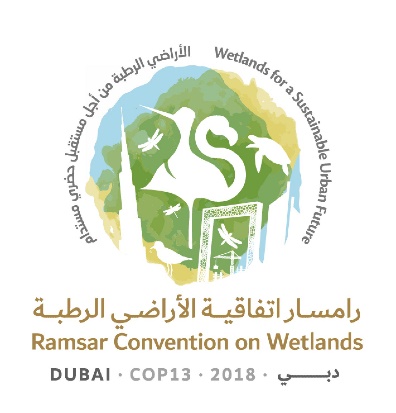 à la Convention de Ramsar sur les zones humides« Les zones humides pour un avenir urbain durable »Dubaï, Émirats arabes unis, 21 au 29 octobre 2018Projet de résolution sur les questions financières et budgétaires1.	RAPPELANT les dispositions budgétaires établies par l’Article 6, alinéas 5 et 6, de la Convention;2.	RECONNAISSANT AVEC SATISFACTION que la majorité des Parties contractantes ont versé promptement leurs contributions au budget administratif de la Convention; mais CONSTATANT AVEC PRÉOCCUPATION que plusieurs Parties contractantes ont encore d’importants arriérés de contributions (voir document COP13 Doc.14, Rapport sur les questions financières et budgétaires);3.	NOTANT AVEC GRATITUDE les contributions financières supplémentaires versées volontairement par nombre de Parties contractantes, notamment celles de Parties contractantes d’Afrique spécifiquement affectées aux Initiatives régionales africaines (conformément au paragraphe 23 de la Résolution X.2, Questions financières et budgétaires), ainsi que les contributions d’organisations non gouvernementales et du secteur privé destinées aux activités du Secrétariat;4.	RAPPELANT la Délégation d'autorité au Secrétaire général de la Convention sur les zones humides signée par le Directeur général de l’Union internationale pour la conservation de la nature (UICN) et le Président du Comité permanent de la Convention, le 29 janvier 1993, et la Note supplémentaire à la délégation d'autorité signée à la même date;5.	SE FÉLICITANT des services financiers et administratifs fournis au Secrétariat Ramsar par l’UICN, conformément à l’Accord de services conclu entre la Convention de Ramsar et l’UICN et révisé en 2009;6.	NOTANT que les Parties contractantes ont été tenues informées de la situation financière du Secrétariat de la Convention dans les rapports financiers annuels vérifiés pour les exercices 2015 à 2017 et les procès-verbaux des réunions du Comité permanent de 2016 à 2018;7.	RAPPELANT la Résolution XII.7, Cadre de la Convention de Ramsar pour la mobilisation de ressources et les partenariats; et8.	CONSCIENTE de la nécessité de poursuivre le renforcement des partenariats financiers avec les organisations internationales et autres organismes concernés et de réfléchir à de nouvelles possibilités de financement par le biais de leurs mécanismes financiers; LA CONFÉRENCE DES PARTIES CONTRACTANTES9.	PREND NOTE que depuis la 12e Session de la Conférence des Parties contractantes (COP12), en 2015, le Secrétariat a administré les fonds de la Convention avec prudence, efficacité et transparence.10.	EXPRIME SA RECONNAISSANCE aux Parties contractantes qui ont siégé au Sous-groupe sur les finances du Comité permanent durant la période triennale 2016-2018 et, en particulier, au Sénégal, qui en a assuré la présidence.11.	DÉCIDE que les Dispositions relatives à l’administration financière de la Convention, énoncées à l’annexe 3 de la Résolution 5.2, Résolution sur les questions financières et budgétaires (Kushiro, 1993), seront intégralement appliquées pendant la période triennale 2019-2021.12.	DÉCIDE EN OUTRE que le Sous-groupe sur les finances, tel qu’établi par la Résolution VI.17, Questions financières et budgétaires (Brisbane, 1996), continuera de fonctionner sous les auspices du Comité permanent, en assumant les rôles et responsabilités énoncés dans ladite résolution, et comprendra un représentant au Comité permanent de chaque région Ramsar plus le président sortant du Sous-groupe sur les finances, ainsi que toute autre Partie contractante intéressée, compte tenu du fait qu’il est souhaitable d'avoir une participation régionale équitable et nécessaire de s’assurer que le groupe est d’une taille gérable, et désignera un de ses membres comme président; et NOTE que l'aide aux déplacements des Parties contractantes éligibles pour assister aux réunions du Sous-groupe serait limitée aux représentants régionaux du Comité permanent.13.	NOTE que le budget 2019-2021 comprend un élément administratif financé par les contributions des Parties contractantes et que le Secrétariat recherchera des ressources non administratives supplémentaires conformément aux priorités identifiées par la Conférence des Parties et qui figurent à l’annexe 3.14.	APPROUVE le budget administratif pour la période 2019-2021 tel qu’il figure à l’annexe 1, pour permettre l’application du Plan stratégique Ramsar 2016-2024. 15.	DEMANDE que le Secrétariat continue à rechercher de nouvelles approches et à élaborer des outils pour garantir un soutien financier volontaire aux projets prioritaires n’ayant pas actuellement de financement et figurant à l’annexe 3.16.	ENCOURAGE les Parties contractantes, d’autres gouvernements, les institutions financières, les Organisations internationales partenaires et autres partenaires d’exécution, à attribuer des ressources à l’application du Plan stratégique Ramsar 2016-2024 et du Programme de communication, renforcement des capacités, éducation, sensibilisation et participation (CESP) 2016-2024 de la Convention.17.	CHARGE le Secrétariat d’élaborer une stratégie de mobilisation des ressources pour la Convention et de la communiquer, pour examen, au Comité permanent à sa 57e Réunion.18.	SE FÉLICITE de l’alignement du Secrétariat sur les politiques et procédures de l’Union internationale pour la conservation de la nature (UICN)  pour la gestion des fonds non administratifs.19.	CHARGE le Secrétariat de fournir aux Initiatives régionales Ramsar en Afrique, sur une base annuelle, le solde disponible du fonds africain de contributions volontaires; et INVITE ces Initiatives régionales à soumettre au Secrétariat des demandes d'accès aux fonds disponibles, conformément aux dispositions de la Résolution XIII.xx, Initiatives régionales Ramsar 2019-2021 et leur Cadre opérationnel.[20.	AUTORISE le Secrétariat, dans des circonstances exceptionnelles et sur demande, à gérer les fonds non administratifs générés par les Initiatives régionales.] 21.  AUTORISE le Comité permanent, après consultation de son Sous-groupe sur les finances, à revoir les affectations budgétaires administratives d’un poste budgétaire à l’autre en fonction des fluctuations importantes, à la hausse ou à la baisse, durant la période concernée, des coûts, du taux d’inflation, des revenus d’intérêts ou d’impôts prévus au budget sans augmenter les contributions des Parties ou les charges payées à l’UICN au-dessus du maximum de 13% prévu au budget.22.	RECONNAÎT les avantages de la flexibilité des lignes budgétaires au titre des voyages afin de mettre en œuvre le plan de travail du Secrétariat pour la période triennale; et AUTORISE la Secrétaire générale à transférer des ressources d’une ligne budgétaire allouée aux voyages à l’autre en veillant à informer le Sous-groupe sur les finances et à rendre compte sur ces transferts au Comité permanent à sa réunion suivante. 23.	DÉCIDE que la contribution de chaque Partie contractante au budget administratif devra être conforme au barème des quotes-parts le plus récent applicable aux contributions versées par les États Membres au budget des Nations Unies, tel qu’approuvé par l’Assemblée générale des Nations Unies, sauf pour les Parties contractantes dont les contributions annuelles au budget administratif de la Convention de Ramsar seraient inférieures à 1000 CHF une fois appliqué le barème des Nations Unies, auquel cas leur contribution annuelle sera de ce même montant. 24.	PRIE INSTAMMENT toutes les Parties contractantes de s’acquitter promptement de leur contribution avant le 1er janvier de chaque année, ou dès que le cycle budgétaire des pays concernés le permettra.25.	EXHORTE les Parties contractantes ayant des arriérés de contributions à redoubler d’efforts pour les régler le plus rapidement possible afin de renforcer la viabilité financière de la Convention grâce aux contributions de toutes les Parties contractantes; CHARGE le Secrétariat de contacter les Parties contractantes ayant des arriérés de contributions supérieurs à trois ans et de les aider à identifier les options possibles pour remédier à cette situation et mettre en place un échéancier de paiements, et de rendre compte à chaque réunion du Comité permanent et à chaque session de la Conférence des Parties contractantes des activités entreprises en la matière et des résultats obtenus; et DÉCIDE que le Comité permanent doit continuer à examiner les mesures qui s’imposent concernant les Parties contractantes qui n’ont ni payé leurs arriérés de contribution ni soumis un échéancier de paiement à cette fin. 26. 	DEMANDE aux représentants régionaux au Comité permanent d'inciter les Parties contractantes de leurs régions respectives ayant des contributions non acquittées à identifier les options appropriées pour rectifier la situation.27.   PREND NOTE AVEC PRÉOCCUPATION de la situation concernant les contributions volontaires des Parties contractantes et ENCOURAGE les Parties contractantes, entre autres, à augmenter ces contributions.28. 	CONVIENT de mettre fin au programme du Fonds de petites subventions et EXPRIME sa gratitude aux gouvernements des États-Unis d'Amérique, de la Suisse et à Danone, à la Fondation MAVA et à la Nagao Natural Environment Foundation pour leurs contributions volontaires aux activités non administratives de la Convention, à savoir la Subvention suisse pour l’Afrique, le fonds Wetlands for the Future, la Journée mondiale des zones humides, la Conservation du patrimoine naturel et culturel des zones humides et le Nagao Wetland Fund, respectivement.29.  	RÉAFFIRME la décision prise à la COP11 (dans la Résolution XI.2, Questions financières et budgétaires) selon laquelle le Fonds de réserve : pare aux dépenses imprévues et inévitables;absorbe les excédents (ou les déficits) du budget administratif de la période triennale;s’établit à 6% au minimum et 15% au maximum du budget administratif annuel de la Convention; etest administré par la Secrétaire générale avec l'approbation du Sous-groupe sur les finances établi par le Comité permanent.30.   DEMANDE au Secrétariat de tout mettre en œuvre pour maintenir le Fonds de réserve pendant la période triennale 2019-2021, de rendre compte une fois par an de la situation du Fonds au Comité permanent et de demander son accord au Sous-groupe sur les finances avant toute utilisation du Fonds.31. 	AUTORISE également la Secrétaire générale, dans les limites des règles de l'UICN, à ajuster les niveaux des effectifs, les chiffres et la structure du Secrétariat figurant à l'annexe 4, à condition que ces ajustements se situent dans les limites des coûts indiqués et soient conformes à la Délégation d'autorité au Secrétaire général de la Convention sur les zones humides de 1993 et à sa Note supplémentaire.32. 	NOTE AVEC SATISFACTION la transparence et la responsabilité concernant les opérations du Secrétariat que la Secrétaire générale a encouragées au cours de la période triennale écoulée et DEMANDE, afin de renforcer encore ces efforts, que le Secrétariat établisse une section sur le site web de la Convention pour publier des informations visant à garantir la transparence et la responsabilité, notamment les rapports d'audit achevés et acceptés; les règles et règlements financiers; les rapports annuels de la Secrétaire générale au Comité permanent; les procédures d'engagement avec le secteur privé; les documents relatifs aux codes de conduite et à l'éthique professionnelle du personnel; la Délégation de pouvoir de 1993 et sa Note supplémentaire; les politiques de lutte contre la fraude et contre le harcèlement; les règles et protections relatives aux lanceurs d’alarme; les politiques sur les conflits d'intérêts; les politiques d'équité et d'égalité entre les sexes; ainsi que toutes autres informations pertinentes.33.	PRIE le Secrétariat de considérer les Parties contractantes qui sont sur la liste des petits États insulaires en développement (PEID) de la Conférence des Nations Unies sur le commerce et le développement comme éligibles à l’aide au voyage de délégués, qu’ils soient ou non classés officiellement comme tels pour des motifs économiques dans la liste du Comité d’aide au développement (CAD) de l’Organisation de coopération et de développement économiques (OCDE).34.	CONFIRME que la présente Résolution et ses annexes remplacent la Résolution XII.1, Questions financières et budgétaires et le paragraphe 11 a) de la Résolution VI.17. Annexe 1Scenarios budgétaires proposés pour 2019-2021Scenario A, 0% d’augmentation par rapport à la période triennale 2016-2018Scenario B, 1,5% d’augmentation par rapport à la période triennale 2016-2018(En rouge : augmentations par rapport au scenario A) Annexe 2Contributions estimées des Parties contractantes au budget administratif pour 2019-2021* Conformément à la Résolution A/RES/70/245 des Nations Unies, le barème révisé de l’ONU pour la période triennale sera appliqué lorsqu’il sera publié ** Comme précédemment, 22% des contributions totales des Parties contractantesAnnexe 3Analyse des postes budgétaires non administratifs pour 2019-2021, en ordre de priorité (à décider à la COP13)Annexe 4Personnel du Secrétariat (administratif) pour 2019-2021 selon budget dans l’annexe 1 Note: Le nombre d’employés et les postes pour 2018 figurent à titre de référence. Les coûts sont budgétés et attribués aux postes budgétaires sur la base des postes actuellement financés par le budget administratif. Le terme ‘Groupe’ renvoie à la catégorie de dépenses figurant dans l’annexe 1. Les niveaux correspondent à la politique RH et aux lignes directrices sur le classement des postes de l’UICN.S = Secrétaire générale; M1-M2 = postes de cadres; P1-P2 = postes professionnels; A1-A3 = postes de soutien.Ramsar COP13 Doc.18.5Budget Ramsar proposé pour 2019-2021Budget 2019Budget 2020Budget 2021Budget total 2019-2021en milliers de CHFREVENUContributions des Parties contractantes3 7793 7793 77911 337Contributions volontaires1 0651 0651 0653 195Impôts225225225675Revenus d’intérêts12121236TOTAL DES REVENUS5 0815 0815 08115 243DÉPENSESA. Cadres supérieurs du Secrétariat1 0091 0271 0333 070Salaires et charges sociales9189309422 791Autres prestations d’emploi515751159Déplacements404040120B. Mobilisation des ressources et sensibilisation6386156031 856Salaires et charges sociales4504564621 368Autres prestations d’emploi51510Programme de CESP30303090Communications, traduction, publications et rapports606060180Appui et développement du Web/TI845936179Déplacements10101030C. Appui et conseils aux régions1 3251 3471 3614 033Salaires et charges sociales1 1781 1961 2143 588Autres prestations d’emploi727672220Déplacements757575225D. Appui aux Initiatives régionales100100100300Réseaux et centres régionaux100100100300E. Sciences et politiques7547337222 209Salaires et charges sociales5595675751 700Autres prestations d’emploi4149Mise en œuvre du programme du GEST353535105Déplacements du Président du GEST55515Réunions du GEST505050150Service d'information sur les Sites Ramsar (entretien et développement)916643200Déplacements10101030G. Administration4364405441 320Salaires et charges sociales315319323958Autres prestations d’emploi1012Recrutement et indemnités de départ25252575Déplacements du personnel du Secrétariat0000Coûts de fonctionnement, équipements compris959595285Planification et renforcement des capacités0 0 00H. Services au Comité permanent150150150450Appui aux délégués du Comité permanent454545135Réunions du Comité permanent10101030Services de traduction pour le Comité permanent606060180Services d’interprétation simultanée lors des réunions du Comité permanent353535105I. Coûts des services administratifs de l’UICN (maximum)5605605601 680Administration, ressources humaines, services financiers & informatiques5605605601 680J. Divers – Fonds de réserve109108109326Provisions505050150Services juridiques595859176MONTANT TOTAL DES DÉPENSES 5 0815 0815 08115 2431,5% d’augmentation, budget proposé 2019-2021Budget 2019Budget 2020Budget 2021Budget total 2019-2021en milliers de CHF REVENUSContributions des Parties contractantes3 8383 8383 83811 514Contributions volontaires1 0651 0651 0653 195Impôts243243243729Revenus d’intérêts11111133TOTAL DES REVENUS5 1575 1575 15715 471DÉPENSESA. Cadres supérieurs du Secrétariat1 0141 0321 0383 085Salaires et charges sociales9189309422 791Autres prestations d’emploi515751159Déplacements454545135B. Mobilisation des ressources et sensibilisation6836606481 991Salaires et charges sociales4504564621 368Autres prestations d’emploi51510Programme de CESP30303090Communications, traduction, publications et rapports100100100300Appui et développement du Web/TI845936179Déplacements15151545C. Appui et conseils aux régions1 3351 3571 3714 063Salaires et charges sociales1 1781 1961 2143 588Autres prestations d’emploi727672220Déplacements858585255D. Appui aux Initiatives régionales100100100300Réseaux et centres régionaux100100100300E. Sciences et politiques7597387272 224Salaires et charges sociales5595675751 700Autres prestations d’emploi4149Mise en œuvre du programme du GEST404040120Déplacements du Président du GEST55515Réunions du GEST505050150Service d'information sur les Sites Ramsar (entretien et développement)916643200Déplacements10101030G. Administration4474514551 353Salaires et charges sociales315319323958Autres prestations d’emploi1012Recrutement et indemnités de départ25252575Déplacements du personnel du Secrétariat0000Coûts de fonctionnement, équipements compris959595285Planification et renforcement des capacités11111133H. Services au Comité permanent150150150450Appui aux délégués du Comité permanent454545135Réunions du Comité permanent10101030Services de traduction pour le Comité permanent606060180Services d’interprétation simultanée lors des réunions du Comité permanent353535105I. Coûts des services administratifs de l’UICN (maximum)5605605601 680Administration, ressources humaines, services financiers & informatiques5605605601 680J. Divers – Fonds de réserve109108109326Provisions505050150Services juridiques595859176MONTANT TOTAL DES DÉPENSES5 1575 1575 15715 471Partie contractante 
(membre au 1er juin 2018)Barème ONU 2016-2018*% Ramsar total Contribution annuelle estimée 
2019-2021 (Scenario A, 0 % d’augmentation)Contribution annuelle
2016-2018Changement estimé dans la contribution annuelle par rapport à la période triennale précédente Contribution annuelle estimée
2019-2021 (Scenario B, 1,5% d’augmentation)Contribution annuelle 2016-2018Changement estimé dans la contribution annuelle par rapport à la période triennale précédenteAfrique du Sud0.3640.373%17,79517,799-418,07917,799280Albanie0.0080.008%1,0001,00001,0001,0000Algérie0.1610.165%7,8717,872-17,9977,872125Allemagne6.3896.552%312,343312,403-60317,331312,4034,928Andorre0.0060.006%1,0001,00001,0001,0000Antigua-et-Barbuda0.0020.002%1,0001,00001,0001,0000Argentine0.8920.915%43,60843,616-844,30443,616688Arménie0.0060.006%1,0001,00001,0001,0000Australie2.3372.397%114,250114,272-22116,075114,2721,803Autriche0.7200.738%35,19935,206-735,76135,206555Azerbaïdjan0.0600.062%2,9332,934-12,9802,93446Bahamas0.0140.014%1,0001,00001,0001,0000Bahreïn0.0440.045%2,1512,15102,1852,15134Bangladesh0.0100.010%1,0001,00001,0001,0000Barbade0.0070.007%1,0001,00001,0001,0000Bélarus0.0560.057%2,7382,73802,7812,73843Belgique0.8850.908%43,26643,274-843,95643,274682Belize0.0010.001%1,0001,00001,0001,0000Bénin0.0030.003%1,0001,00001,0001,0000Bhoutan0.0010.001%1,0001,00001,0001,0000Bolivie (État plurinational de)0.0120.012%1,0001,00001,0001,0000Bosnie-Herzégovine0.0130.013%1,0001,00001,0001,0000Botswana0.0140.014%1,0001,00001,0001,0000Brésil3.8233.921%186,898186,933-35189,882186,9332,949Bulgarie0.0450.046%2,2002,20002,2352,20035Burkina Faso0.0040.004%1,0001,00001,0001,0000Burundi0.0010.001%1,0001,00001,0001,0000Cabo Verde0.0010.001%1,0001,00001,0001,0000Cambodge0.0040.004%1,0001,00001,0001,0000Cameroun0.0100.010%1,0001,00001,0001,0000Canada2.9212.996%142,801142,828-27145,081142,8282,253Chili0.3990.409%19,50619,510-419,81819,510308Chine7.9218.123%387,239387,313-74393,423387,3136,110Chypre0.0430.044%2,1022,103-12,1362,10333Colombie0.3220.330%15,74215,745-315,99315,745248Comores0.0010.001%1,0001,00001,0001,0000Congo0.0060.006%1,0001,00001,0001,0000Costa Rica0.0470.048%2,2982,29802,3342,29836Côte d'Ivoire0.0090.009%1,0001,00001,0001,0000Croatie0.0990.102%4,8404,841-14,9174,84176Cuba0.0650.067%3,1783,17803,2283,17850Danemark0.5840.599%28,55028,556-629,00628,556450Djibouti0.0010.001%1,0001,00001,0001,0000Égypte0.1520.156%7,4317,432-17,5507,432118El Salvador0.0140.014%1,0001,00001,0001,0000Émirats arabes unis0.6040.619%29,52829,534-630,00029,534466Équateur0.0670.069%3,2753,276-13,3283,27652Espagne2.4432.505%119,433119,455-22121,340119,4551,885Estonie0.0380.039%1,8581,85801,8871,85829Eswatini0.0020.002%1,0001,00001,0001,0000État de Libye0.1250.128%6,1116,112-16,2096,11297Ex-République yougoslave de Macédoine0.0070.007%1,0001,00001,0001,0000Fédération de Russie3.0883.167%150,965150,994-29153,376150,9942,382Fidji0.0030.003%1,0001,00001,0001,0000Finlande0.4560.468%22,29322,297-422,64922,297352France4.8594.983%237,545237,590-45241,339237,5903,749Gabon0.0170.017%1,0001,00001,0001,0000Gambie0.0010.001%1,0001,00001,0001,0000Géorgie0.0080.008%1,0001,00001,0001,0000Ghana0.0160.016%1,0001,00001,0001,0000Grèce0.4710.483%23,02623,030-423,39423,030364Grenade0.0010.001%1,0001,00001,0001,0000Guatemala0.0280.029%1,3691,36901,3911,36922Guinée0.0020.002%1,0001,00001,0001,0000Guinée équatoriale0.0100.010%1,0001,00001,0001,0000Guinée-Bissau0.0010.001%1,0001,00001,0001,0000Honduras0.0080.008%1,0001,00001,0001,0000Hongrie0.1610.165%7,8717,872-17,9977,872125Îles Marshall0.0010.001%1,0001,00001,0001,0000Inde0.7370.756%36,03036,037-736,60636,037569Indonésie0.5040.517%24,63924,644-525,03324,644389Iran (République islamique d’)0.4710.483%23,02623,030-423,39423,030364Iraq0.1290.132%6,3076,308-16,4076,30899Irlande0.3350.344%16,37716,380-316,63916,380259Islande0.0230.024%1,1241,125-11,1421,12517Israël0.4300.441%21,02221,026-421,35721,026331Italie3.7483.844%183,231183,266-35186,157183,2662,891Jamaïque0.0090.009%1,0001,00001,0001,0000Japon9.6809.927%473,232473,323-91480,790473,3237,467Jordanie0.0200.021%1,0001,00001,0091,0009Kazakhstan0.1910.196%9,3389,339-19,4879,339148Kenya0.0180.018%1,0001,00001,0001,0000Kirghizistan0.0020.002%1,0001,00001,0001,0000Kiribati0.0010.001%1,0001,00001,0001,0000Koweït0.2850.292%13,93313,936-314,15513,936219Lesotho0.0010.001%1,0001,00001,0001,0000Lettonie0.0500.051%2,4442,445-12,4832,44538Liban0.0460.047%2,2492,24902,2852,24936Libéria0.0010.001%1,0001,00001,0001,0000Liechtenstein0.0070.007%1,0001,00001,0001,0000Lituanie0.0720.074%3,5203,521-13,5763,52155Luxembourg0.0640.066%3,1293,12903,1793,12950Madagascar0.0030.003%1,0001,00001,0001,0000Malaisie0.3220.330%15,74215,745-315,99315,745248Malawi0.0020.002%1,0001,00001,0001,0000Mali0.0030.003%1,0001,00001,0001,0000Malte0.0160.016%1,0001,00001,0001,0000Maroc0.0540.055%2,6402,64002,6822,64042Maurice0.0120.012%1,0001,00001,0001,0000Mauritanie0.0020.002%1,0001,00001,0001,0000Mexique1.4351.472%70,15470,167-1371,27470,1671,107Monaco0.0100.010%1,0001,00001,0001,0000Mongolie0.0050.005%1,0001,00001,0001,0000Monténégro0.0040.004%1,0001,00001,0001,0000Mozambique0.0040.004%1,0001,00001,0001,0000Myanmar0.0100.010%1,0001,00001,0001,0000Namibie0.0100.010%1,0001,00001,0001,0000Népal0.0060.006%1,0001,00001,0001,0000Nicaragua0.0040.004%1,0001,00001,0001,0000Niger0.0020.002%1,0001,00001,0001,0000Nigéria0.2090.214%10,21810,219-110,38110,219162Norvège0.8490.871%41,50641,514-842,16841,514654Nouvelle-Zélande0.2680.275%13,10213,104-213,31113,104207Oman0.1130.116%5,5245,525-15,6135,52588Ouganda0.0090.009%1,0001,00001,0001,0000Ouzbékistan0.0230.024%1,1241,125-11,1421,12517Pakistan0.0930.095%4,5474,54704,6194,54772Palaos0.0010.001%1,0001,00001,0001,0000Panama0.0340.035%1,6621,66201,6891,66227Papouasie-Nouvelle-Guinée0.0040.004%1,0001,00001,0001,0000Paraguay0.0140.014%1,0001,00001,0001,0000Pays-Bas1.4821.520%72,45272,465-1373,60972,4651,144Pérou0.1360.139%6,6496,650-16,7556,650105Philippines0.1650.169%8,0668,068-28,1958,068127Pologne0.8410.862%41,11541,122-741,77141,122649Portugal0.3920.402%19,16419,168-419,47019,168302République arabe syrienne0.0240.025%1,1731,174-11,1921,17418République centrafricaine0.0010.001%1,0001,00001,0001,0000République de Corée2.0392.091%99,68299,701-19101,27499,7011,573République de Moldova 0.0040.004%1,0001,00001,0001,0000République démocratique du Congo0.0080.008%1,0001,00001,0001,0000République démocratique populaire de Corée0.0050.005%1,00001,0001,00001,000République démocratique populaire lao0.0030.003%1,0001,00001,0001,0000République dominicaine0.0460.047%2,2492,24902,2852,24936République tchèque0.3440.353%16,81716,821-417,08616,821265République-Unie de Tanzanie0.0100.010%1,0001,00001,0001,0000Roumanie0.1840.189%8,9958,997-29,1398,997142Royaume-Uni4.4634.577%218,186218,227-41221,670218,2273,443Rwanda0.0020.002%1,0001,00001,0001,0000Sainte-Lucie0.0010.001%1,0001,00001,0001,0000Samoa0.0010.001%1,0001,00001,0001,0000Sao Tomé-et-Principe0.0010.001%1,0001,00001,0001,0000Sénégal0.0050.005%1,0001,00001,0001,0000Serbie0.0320.033%1,5641,565-11,5891,56524Seychelles0.0010.001%1,0001,00001,0001,0000Sierra Leone0.0010.001%1,0001,00001,0001,0000Slovaquie0.1600.164%7,8227,824-27,9477,824123Slovénie0.0840.086%4,1074,10704,1724,10765Soudan0.0100.010%1,0001,00001,0001,0000Soudan du Sud0.0030.003%1,0001,00001,0001,0000Sri Lanka0.0310.032%1,5161,51601,5401,51624Suède0.9560.980%46,73746,746-947,48346,746737Suisse1.1401.169%55,73255,743-1156,62255,743879Suriname0.0060.006%1,0001,00001,0001,0000Tadjikistan0.0040.004%1,0001,00001,0001,0000Tchad0.0050.005%1,0001,00001,0001,0000Thaïlande0.2910.298%14,22614,229-314,45314,229224Togo0.0010.001%1,0001,00001,0001,0000Trinité-et-Tobago0.0340.035%1,6621,66201,6891,66227Tunisie0.0280.029%1,3691,36901,3911,36922Turkménistan0.0260.027%1,2711,27101,2911,27120Turquie1.0181.044%49,76849,777-950,56249,777785Ukraine0.1030.106%5,0355,036-15,1165,03680Uruguay0.0790.081%3,8623,863-13,9243,86361Venezuela (République bolivarienne du)0.5710.586%27,91527,920-528,36127,920441Viet Nam0.0580.060%2,8352,836-12,8812,83645Yémen0.0100.010%1,0001,00001,0001,0000Zambie0.0070.007%1,0001,00001,0001,0000Zimbabwe0.0040.004%1,0001,00001,0001,0000Total76.05978.000%3,779,0003,778,7012993,838,0003,778,70159,299Autres contributionsÉtats-Unis d’Amérique**22%1,065,7991,065,79901,065,7991,065,7990Total général 100%4,844,7994,844,5002994,903,7994,844,50059,299NoFonds non administratifs 2019 - 2021Besoin de financement triennal 
(en milliers de CHF)TotalGroupe2018201920202021Cadres supérieurs du Secrétariat1 S, 1 M2, 1 A31 S, 1 M2, 1 P2, 
2 A31 S, 1 M2, 1 P2, 2 A31 S, 1 M2, 1 P2, 
2 A3Mobilisation des ressources et sensibilisation1 M1, 1 P2, 1 P11 M1, 1 P1, 
1 A31 M1, 1 P1, 
1 A31 M1, 1 P1, 
1 A3Appui et conseils aux régions4 M1, 2 P1, 4 stagiaires4 M1, 2 P1, 
4 stagiaires4 M1, 2 P1, 
4 stagiaires4 M1, 2 P1, 
4 stagiairesSciences et politiques1 M1, 1P1 1 M1, 2 P1, 
1 A31 M1, 2 P1, 
1 A31 M1, 2 P1, 
1 A3Administration1 P2, 1 P1, 1 P1 
(50%), 3 A31 P2, 1 P1 (50%), 1 A21 P2, 1 P1 
(50%), 1 A21 P2, 1 P1 (50%), 1 A2Total23.5 personnel24.5 personnel24.5 personnel24.5 personnelCoût total (en milliers de CHF)3,4303,5523,6033,649